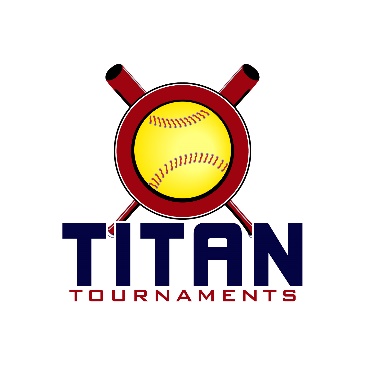 Thanks for playing ball with Titan!	
Park Address: North Hall Park – 4175 Nopone Rd, Gainesville, GADirector – David (601)-573-3669Format: 2 seeding games + single elimination bracket playRoster and Waiver Forms must be submitted to the onsite director upon arrival and birth certificates must be available on site in each head coach’s folder.Entry Fee - $335
Admission - $125 Team Gate Fee
Sanction - $35 if unpaid in 2022Please check out the How much does my team owe document.Run rule is 12 after 3, 10 after 4, 8 after 5. Games are 7 innings if time permits.Pitching rule overview – 1. The pitcher’s pivot foot shall maintain contact with the pitcher’s plate until the forward step. Note: a pitcher may take a step back with the non-pivot foot from the plate prior, during, or after the hands are brought together. 
2. Illegal Pitch – Is a ball on the batter. Note: Runners will not be advanced one base without liability to be put out.The on deck circle is on your dugout side. If you are uncomfortable with your player being that close to the batter, you may have them warm up further down the dugout, but they must remain on your dugout side.
Headfirst slides are allowed, faking a bunt and pulling back to swing is allowed.Runners must make an attempt to avoid contact, but do not have to slide.
Warm Up Pitches – 5 pitches between innings or 1 minute, whichever comes first.Coaches – one defensive coach is allowed to sit on a bucket or stand directly outside of the dugout for the purpose of calling pitches. Two offensive coaches are allowed, one at third base, one at first base.
Offensive: One offensive timeout is allowed per inning.
Defensive: Three defensive timeouts are allowed during a seven inning game. On the fourth and each additional defensive timeout, the pitcher must be removed from the pitching position for the duration of the game. In the event of extra innings, one defensive timeout per inning is allowed.
An ejection will result in removal from the current game, and an additional one game suspension. Flagrant violations are subject to further suspension at the discretion of the onsite director.New to 2022: The pitcher’s pivot foot when pushing off may drag in contact with the ground, but both feet being in the air is also allowed.
Note: A pitcher may not “crow hop”, also known as re-planting their pivot foot to push off a second time.Seeding Games are 70 minutes finish the inning*Please be prepared to play at least 15 minutes prior to your team’s scheduled start times**Bracket Games Are 75 Minutes Finish The Inning**Please be prepared to play at least 15 minutes prior to your team’s scheduled start times*TimeFieldGroupTeamScoreTeam11:201TitanNorth GA Force11-5Sharon Springs Spartans11:202TitanGA Classics – Ross0-1109 Alpharetta Fire11:203TitanNorth GA Saints 0912-0Warrior Fastpitch11:204TitanCP Lady Bulldogs5-4Precision Softball - Hall12:451SpartanNorth GA Thunder12-0Premier FP (Perry/Cloer)12:452SpartanEC Edge Germany0-3Lady Dukes – McConnell12:453SpartanGA Impact6-1Atlanta Premier Mitchell12:454SpartanDacula Select 0913-2North GA Girls2:101TitanNorth GA Force17-2GA Classics – Ross2:102Titan09 Alpharetta Fire11-4Sharon Springs Spartans2:103TitanNorth GA Saints 098-3CP Lady Bulldogs2:104TitanPrecision Softball – Hall3-5Warrior Fastpitch3:351SpartanNorth GA Thunder7-0EC Edge Germany3:352SpartanPremier FP (Perry/Cloer)2-8Lady Dukes – McConnell3:353SpartanGA Impact 6-0Dacula Select 093:354SpartanAtlanta Premier Mitchell8-8North GA GirlsTimeField #Game #TeamScoreTeam5:001GoldGame 1Titan 1 SeedSaints3-0Spartan 2 SeedImpact6:301GoldGame 2Spartan 1 SeedThunder5-6Titan 2 SeedAlpharetta Fire8:001GoldChampionshipWinner of Game 1Saints9-1Winner of Game 2FireTimeField #Game #TeamScoreTeam5:002SilverGame 1Titan 3 SeedForce0-12Spartan 4 SeedSelect6:302SilverGame 2Spartan 3 SeedDukes5-6Titan 4 SeedLady Bulldogs8:002SilverChampionshipWinner of Game 1Select3-4Winner of Game 2Lady DukesTimeField #Game #TeamScoreTeam5:003BronzeGame 1Titan 5 SeedWarrriors1-9Spartan 6 SeedEC Edge6:303BronzeGame 2Spartan 5 SeedAP Mitchell2-1Titan 6 SeedPrecision SB 8:003BronzeChampionshipWinner of Game 1EC Edge10-5Winner of Game 2AP MitchellTimeField #Game #TeamScoreTeam5:004CopperGame 1Titan 7 SeedSharon Springs4-3Spartan 8 SeedPremier FP6:304CopperGame 2Spartan 7 SeedNGG6-5Titan 8 SeedClassics8:004CopperChampionshipWinner of Game 1Sharon Springs10-9Winner of Game 2NGG